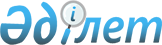 О бюджете поселка Жаксыкылыш на 2023-2025 годыРешение Аральского районного маслихата Кызылординской области от 26 декабря 2022 года № 336.
      В соответствии с пунктом 2 статьи 75 Кодекса Республики Казахстан "Бюджетный кодекс Республики Казахстан", пунктом 2-7 статьи 6 Закона Республики Казахстан "О местном государственном управлении и самоуправлении в Республике Казахстан" Аральский районный маслихат РЕШИЛ:
      1. Утвердить бюджет поселка Жаксыкылыш на 2023-2025 годы согласно приложениям 1, 2 и 3, в том числе на 2023 год в следующих объемах:
      1)доходы – 75 708 тысяч тенге;
      налоговые поступления – 13 146 тысяч тенге;
      неналоговые поступления – 0;
      поступления от продажи основного капитала – 185 тысяч тенге;
      поступления трансфертов – 62 377 тысяч тенге;
      2) затраты – 76 289 тысяч тенге;
      3) чистое бюджетное кредитование – 0;
      бюджетные кредиты – 0;
      погашение бюджетных кредитов – 0;
      4) сальдо по операциям с финансовыми активами – 0; 
      приобретение финансовых активов – 0;
      поступления от продажи финансовых активов государства – 0;
      5) дефицит (профицит) бюджета – - 581 тысяч тенге;
      6) финансирование дефицита (использование профицита) – 581 тысяч тенге;
      поступления займов – 0;
      погашение займов – 0;
      используемые остатки бюджетных средств – 581 тысяч тенге.
      Сноска. Пункт 1 - в редакции решения Аральского районного маслихата Кызылординской области от 17.11.2023 № 114 (вводится в действие с 01.01.2023).


      2. Настоящее решение вводится в действие с 1 января 2023 года. Бюджет поселка Жаксыкылыш на 2023 год
      Сноска. Приложение 1 - в редакции решения Аральского районного маслихата Кызылординской области от 17.11.2023 № 114 (вводится в действие с 01.01.2023). Бюджет поселка Жаксыкылыш на 2024 год Бюджет поселка Жаксыкылыш на 2025 год
					© 2012. РГП на ПХВ «Институт законодательства и правовой информации Республики Казахстан» Министерства юстиции Республики Казахстан
				
      Секретарь Аральского районного маслихата 

Б. Турахметов
Приложение 1 к решению
Аральского районного маслихата
№ 336 от "26" декабря 2022 года
Категория 
Категория 
Категория 
Категория 
Сумма на
2023 год
(тысяч тенге)
Класс 
Класс 
Класс 
Сумма на
2023 год
(тысяч тенге)
Подкласс
Подкласс
Сумма на
2023 год
(тысяч тенге)
Наименование 
Сумма на
2023 год
(тысяч тенге)
1
2
3
4
5
1. Доходы
75 708
1
Налоговые поступления
13 146
01
Подоходный налог
4 240
2
Индивидуальный подоходный налог
4 240
04
Hалоги на собственность
8 505
1
Hалоги на имущество
150
3
Земельный налог
789
4
Налог на транспортные средства
7 484
5
Единый земельный налог
82
05
Внутренние налоги на товары, работы и услуги
401
3
Поступления за использование природных и других ресурсов
401
3
Поступление от продажи основного капитала
185
01
Продажа государственного имущества, закрепленного за государственными учреждениями
185
1
Продажа государственного имущества, закрепленного за государственными учреждениями
185
 4
Поступления трансфертов
62 377
02
Трансферты из вышестоящих органов государственного управления
62 377
3
Трансферты из бюджета района (города областного значения) 
62 377
Функциональная группа
Функциональная группа
Функциональная группа
Функциональная группа
Сумма на 
2023 год
Администратор бюджетных программ
Администратор бюджетных программ
Администратор бюджетных программ
Сумма на 
2023 год
Программа
Программа
Сумма на 
2023 год
Наименование
Сумма на 
2023 год
2. Расходы
76 289
01
Государственные услуги общего характера
57 129,9
124
Аппарат акима города районного значения, села, поселка, сельского округа
57 129,9
001
Услуги по обеспечению деятельности акима города районного значения, села, поселка, сельского округа
57 129,9
07
Жилищно-коммунальное хозяйство
6 914,5
124
Аппарат акима города районного значения, села, поселка, сельского округа
6 914,5
008
Освещение улиц населенных пунктов
4 480,5
009
Обеспечение санитарии населенных пунктов
2 113
011
Благоустройство и озеленение населенных пунктов
321
13
Прочие
12 244,6
124
Аппарат акима города районного значения, села, поселка, сельского округа
12 244,6
040
Реализация мероприятий для решения вопросов обустройства населенных пунктов в реализацию мер по содействию экономическому развитию регионов в рамках Государственной программы развития регионов до 2025 года
12 244,6
3.Чистое бюджетное кредитование
0
Бюджетные кредиты
0
5
Погашение бюджетных кредитов
0
4. Сальдо по операциям с финансовыми активами
0
Приобретение финансовых активов
0
5. Дефицит (профицит) бюджета
-581
6. Финансирование дефицита (использование профицита) бюджета
581
8
Используемые остатки бюджетных средств
581
Остатки бюджетных средств
581
1
Свободные остатки бюджетных средств
581,1
01
Свободные остатки бюджетных средств
581,1
2
Остатки бюджетных средств на конец отчетного периода
0,1
01
Остатки бюджетных средств на конец отчетного периода
0,1Приложение 2 к решению
Аральского районного маслихата
от "26" декабря 2022 года № 336
Категория 
Категория 
Категория 
Категория 
Сумма на
2024 год
тысяч тенге
Класс 
Класс 
Класс 
Сумма на
2024 год
тысяч тенге
Подкласс
Подкласс
Сумма на
2024 год
тысяч тенге
Наименование 
Сумма на
2024 год
тысяч тенге
1
2
3
4
5
1. Доходы
61 560
1
Налоговые поступления
11 354
01
Подоходный налог
1 404
2
Индивидуальный подоходный налог
1 404
04
Hалоги на собственность
9 389
1
Hалоги на имущество
111
3
Земельный налог
893
4
Налог на транспортные средства
8 385
05
Внутренние налоги на товары, работы и услуги
561
3
Поступления за использование природных и других ресурсов
561
3
Поступление от продажи основного капитала
1 322
03
Продажа земли и нематериальных активов
1 322
1
Продажа земли
1 322
 4
Поступления трансфертов
48 884
02
Трансферты из вышестоящих органов государственного управления
48 884
3
Трансферты из бюджета района (города областного значения) 
48 884
Функциональная группа
Функциональная группа
Функциональная группа
Функциональная группа
Сумма на 
2024 год
Администратор бюджетных программ
Администратор бюджетных программ
Администратор бюджетных программ
Сумма на 
2024 год
Программа
Программа
Сумма на 
2024 год
Наименование
Сумма на 
2024 год
2. Расходы
61 560
01
Государственные услуги общего характера
54 188
124
Аппарат акима города районного значения, села, поселка, сельского округа
54 188
001
Услуги по обеспечению деятельности акима города районного значения, села, поселка, сельского округа
54 188
07
Жилищно-коммунальное хозяйство
7 372
124
Аппарат акима города районного значения, села, поселка, сельского округа
7 372
008
Освещение улиц населенных пунктов
4 514
009
Обеспечение санитарии населенных пунктов
2 208
011
Благоустройство и озеленение населенных пунктов
650
3.Чистое бюджетное кредитование
0
Бюджетные кредиты
0
5
Погашение бюджетных кредитов
0
4. Сальдо по операциям с финансовыми активами
0
Приобретение финансовых активов
0
5. Дефицит (профицит) бюджета
0
6. Финансирование дефицита (использование профицита) бюджета
0Приложение 3 к решению
Аральского районного маслихата
от "26" декабря 2022 года № 336
Категория 
Категория 
Категория 
Категория 
Сумма на
2025 год
тысяч тенге
Класс 
Класс 
Класс 
Сумма на
2025 год
тысяч тенге
Подкласс
Подкласс
Сумма на
2025 год
тысяч тенге
Наименование 
Сумма на
2025 год
тысяч тенге
1
2
3
4
5
1. Доходы
63 159
1
Налоговые поступления
11 752
01
Подоходный налог
1 453
2
Индивидуальный подоходный налог
1 453
04
Hалоги на собственность
9 718
1
Hалоги на имущество
115
3
Земельный налог
924
4
Налог на транспортные средства
8 679
05
Внутренние налоги на товары, работы и услуги
581
3
Поступления за использование природных и других ресурсов
581
3
Поступление от продажи основного капитала
1 368
03
Продажа земли и нематериальных активов
1 368
1
Продажа земли
1 368
 4
Поступления трансфертов
50 039
02
Трансферты из вышестоящих органов государственного управления
50 039
3
Трансферты из бюджета района (города областного значения) 
50 039
Функциональная группа
Функциональная группа
Функциональная группа
Функциональная группа
Сумма на 
2025 год
Администратор бюджетных программ
Администратор бюджетных программ
Администратор бюджетных программ
Сумма на 
2025 год
Программа
Программа
Сумма на 
2025 год
Наименование
Сумма на 
2025 год
2. Расходы
63 159
01
Государственные услуги общего характера
55 529
124
Аппарат акима города районного значения, села, поселка, сельского округа
55 529
001
Услуги по обеспечению деятельности акима города районного значения, села, поселка, сельского округа
55 529
07
Жилищно-коммунальное хозяйство
7 630
124
Аппарат акима города районного значения, села, поселка, сельского округа
7 630
008
Освещение улиц населенных пунктов
4 672
009
Обеспечение санитарии населенных пунктов
 2 285
011
Благоустройство и озеленение населенных пунктов
673
3.Чистое бюджетное кредитование
0
Бюджетные кредиты
0
5
Погашение бюджетных кредитов
0
4. Сальдо по операциям с финансовыми активами
0
Приобретение финансовых активов
0
5. Дефицит (профицит) бюджета
0
6. Финансирование дефицита (использование профицита) бюджета
0